Your recent request for information is replicated below, together with our response.For reports received by you on 1st April & 2nd April 2024. How many of the hate crime reports for race contained anywhere within the details provided the word “white”.The table below confirms how many racial hate crimes that include the word ‘white’ within the crime report are recorded by police Scotland for the period of 1st April and 2nd April 2024.Please note the caveats at the bottom of the table.Table 1 – Recorded racial hate crimes mentioning the word ‘white’. 2) Despite the fact that they may not be crimes due to the fact the new law only came in on 01/04/24 - How many of the hate crime reports for race were relating to incidents that have been reported as originally taking place in June 2020.Within the data relating to the 1st April and 2nd April 2024, I can confirm that there are zero recorded racial hate crime reports relating to incidents having originally taken place within June 2020.If you require any further assistance, please contact us quoting the reference above.You can request a review of this response within the next 40 working days by email or by letter (Information Management - FOI, Police Scotland, Clyde Gateway, 2 French Street, Dalmarnock, G40 4EH).  Requests must include the reason for your dissatisfaction.If you remain dissatisfied following our review response, you can appeal to the Office of the Scottish Information Commissioner (OSIC) within 6 months - online, by email or by letter (OSIC, Kinburn Castle, Doubledykes Road, St Andrews, KY16 9DS).Following an OSIC appeal, you can appeal to the Court of Session on a point of law only. This response will be added to our Disclosure Log in seven days' time.Every effort has been taken to ensure our response is as accessible as possible. If you require this response to be provided in an alternative format, please let us know.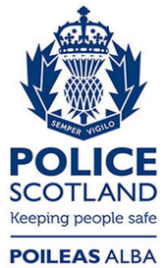 Freedom of Information ResponseOur reference:  FOI 24-0938Responded to:  21st May 2024DateTotal number of recorded racial hate crime mentioning the word ‘white’.01/04/241702/04/2415